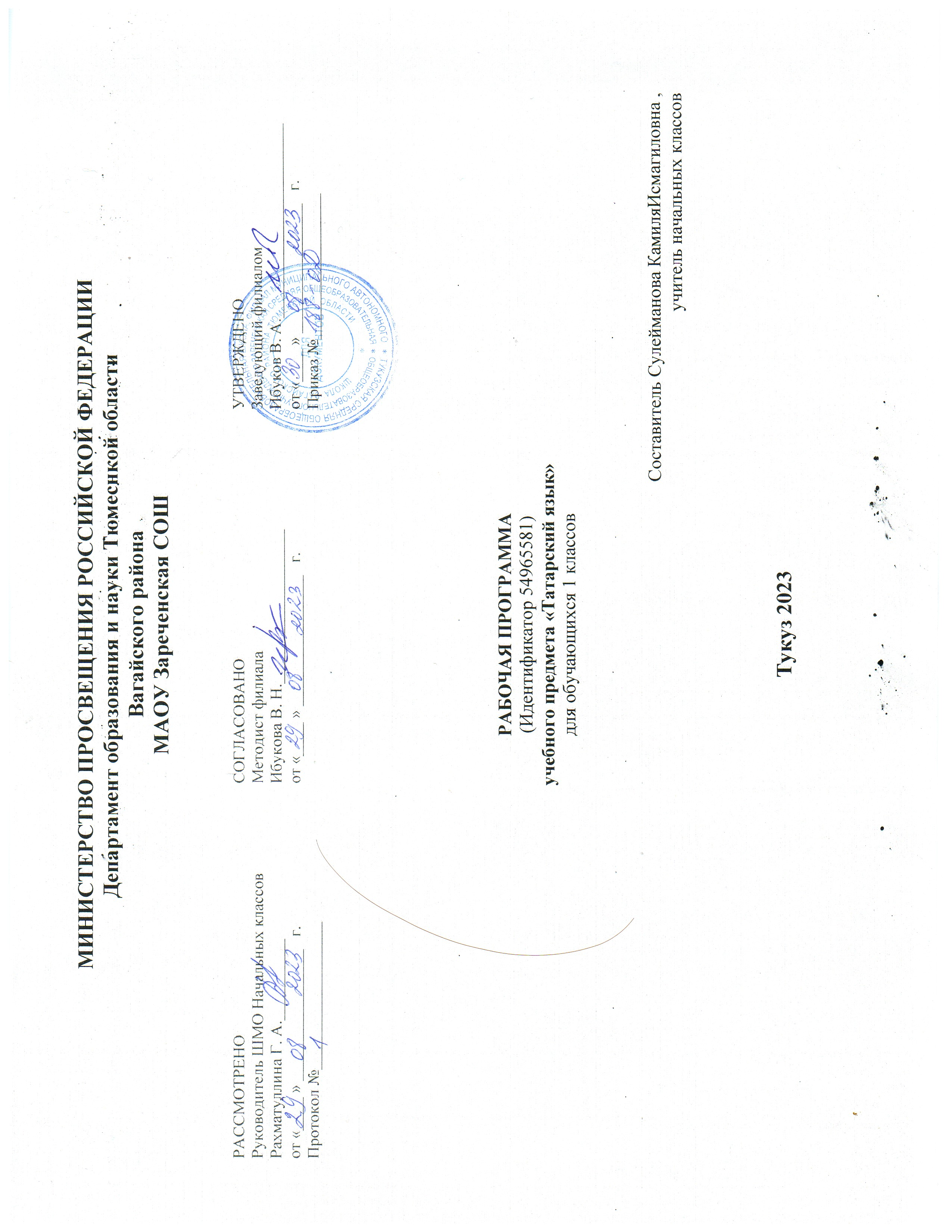 ПОЯСНИТЕЛЬНАЯ ЗАПИСКАОБЩАЯ ХАРАКТЕРИСТИКА УЧЕБНОГО ПРЕДМЕТА «РОДНОЙ (ТАТАРСКИЙ) ЯЗЫК»Изучение учебного предмета «Родной (татарский) язык» начинается на уровне начального общего образования, его изучение в начальной школе представляет собой первый этап языкового образования и речевого развития обучающихся.В процессе знакомства со структурными единицами татарского языка, обучающиеся осознают их роль и функции, а также связи и отношения, существующие в системе татарского языка и в речи.Усвоение морфологической и синтаксической структуры языка, правил строения слова и предложения, графической формы букв осуществляется на основе формирования символико- моделирующих учебных действий с языковыми единицами.Формирование у младших школьников представления о лексике татарского языка способствует, в свою очередь, развитию понимания материальной природы языкового знака (слова как единства звучания и значения).Важная роль отводится ознакомлению с понятиями из области словообразования, морфологии и синтаксиса. Освоение грамматических понятий на начальном уровне способствует общему умственному и речевому развитию обучающихся. Так, они знакомятся с необходимыми интеллектуальными операциями анализа, синтеза, сравнения, сопоставления, классификации и обобщения, что в дальнейшем послужит основой для формирования общих учебных и познавательных универсальных действий.Изучение учебного предмета «Родной (татарский) язык» предусматривает межпредметные связи с другими учебными предметами гуманитарного цикла, в первую очередь с учебным предметом«Литературное чтение на родном (татарском) языке».ЦЕЛИ И ЗАДАЧИ ИЗУЧЕНИЯ УЧЕБНОГО ПРЕДМЕТА «РОДНОЙ (ТАТАРСКИЙ) ЯЗЫК»Цель изучения учебного предмета «Родной (татарский) язык» – развитие элементарной коммуникативной компетенции обучающихся на доступном уровне в основных видах речевой деятельности: слушание, говорение, чтение и письмо; воспитание и развитие личности, уважающей языковое наследие многонационального народа Российской Федерации.Задачи изучения учебного предмета «Родной (татарский) язык»:развитие у обучающихся патриотических чувств по отношению к татарскому языку: любви и интереса к нему, осознания его красоты и эстетической ценности, гордости и уважения к родному языку;развитие у обучающихся диалогической и монологической устной и письменной речи, коммуникативных умений, нравственных и эстетических чувств, способности к творческой деятельности на татарском языке;формирование первоначальных знаний о системе и структуре родного (татарского) языка: фонетике, орфоэпии, графике, орфографии, лексике, морфемике, морфологии и синтаксисе;формирование навыков культуры речи в зависимости от ситуации общения; умений составлять несложные письменные тексты-описания, тексты-повествования и рассуждения.В результате изучения учебного предмета обучающиеся научатся осознавать и использовать татарский язык как средство общения, познания мира и усвоения культуры татарского народа.У обучающихся последовательно сформируются эмоционально-ценностное отношение к родному языку, интерес к его изучению, желание умело им пользоваться в разных ситуациях общения, правильно писать и читать, участвовать в диалоге, составлять несложные устные монологическиевысказывания и письменные тексты. Через воспитание позитивного эмоционально-ценностного отношения к родному языку у обучающихся закладываются основы гражданской культуры личности.МЕСТО УЧЕБНОГО ПРЕДМЕТА «РОДНОЙ (ТАТАРСКИЙ) ЯЗЫК» В УЧЕБНОМ ПЛАНЕВ соответствии с ФГОС НОО учебный предмет «Родной язык» входит в предметную область«Родной язык и литературное чтение на родном языке» и является обязательным для изучения. В 1 классе количество учебных часов, выделяемых на изучение предмета «Родной (татарский)язык», – 1 час в неделю, что составляет 33 часа.СОДЕРЖАНИЕ УЧЕБНОГО ПРЕДМЕТАВиды речевой деятельностиБеседа на тему «Белем бəйрəме» («День знаний»). Правила гигиены чтения и письма. Рассказ на тему «Минем яраткан уенчыкларым» («Мои любимые игрушки»). Чтение по слогам слов и предложений.Обучение грамотеБуквы и звуки татарского алфавита. Чтение слов по слогам. Выработка связного и ритмичного написания букв. Слова, которые пишутся с заглавной буквы. Основные элементы соединения букв в слове. Слог. Запись слов по слогам. Запись слов и предложений по памяти. Запись предложений после предварительного слого-звукового разбора каждого слова. Татарский алфавит. Контрольное списывание.Систематический курсРечь. Устная речь и письменная речь. Слово и предложение. Текст. Перенос слов из строки в строку. Ударение. Ударный слог. Правописание слов с гласными о и ө. Правописание специфичных согласных звуков татарского языка. Гласные звуки татарского языка. Согласные звуки татарского языка. Звуковое значение букв е, ё, ю, я. Слова, отвечающие на вопросы «кем?» («кто?») и «нəрсə?» («что?»). Особенности присоединения аффиксов в татарском языке.Развитие речиДиалог на тему «Мин мəктəптə һəм өйдə» («Я в школе и дома»). Урок-игра. Работа с прослушанным текстом.ПЛАНИРУЕМЫЕ ОБРАЗОВАТЕЛЬНЫЕ РЕЗУЛЬТАТЫЛИЧНОСТНЫЕ РЕЗУЛЬТАТЫВ результате изучения предмета «Родной (татарский) язык» у обучающегося будут сформированы следующие личностные результаты:гражданско-патриотического воспитания:становление ценностного отношения к своей Родине – России;осознание своей этнокультурной и российской гражданской идентичности;сопричастность к прошлому, настоящему и будущему своей страны и родного края;первоначальные представления о человеке как члене общества, о правах и ответственности, уважении и достоинстве человека, о нравственно-этических нормах поведения и правилах межличностных отношений;духовно-нравственного воспитания:признание индивидуальности каждого человека;проявление сопереживания, уважения и доброжелательности;неприятие любых форм поведения, направленных на причинение физического и морального вреда другим людям;эстетического воспитания:уважительное отношение и интерес к художественной культуре, восприимчивость к разным видам искусства, традициям и творчеству своего и других народов;стремление к самовыражению в разных видах художественной деятельности;физического воспитания, формирования культуры здоровья и эмоционального благополучия:соблюдение правил здорового и безопасного (для себя и других людей) образа жизни в окружающей среде (в том числе информационной);бережное отношение к физическому и психическому здоровью;трудового воспитания:осознание ценности труда в жизни человека и общества, ответственное потребление и бережное отношение к результатам труда, навыки участия в различных видах трудовой деятельности, интерес к различным профессиям;экологического воспитания:бережное отношение к природе;неприятие действий, приносящих ей вред;ценности научного познания:первоначальные представления о научной картине мира;познавательные интересы, активность, инициативность, любознательность и самостоятельность в познании.МЕТАПРЕДМЕТНЫЕ РЕЗУЛЬТАТЫВ результате изучения учебного предмета «Родной (татарский) язык» обучающийся овладеет универсальными учебными познавательными действиями:базовые логические действия:сравнивать объекты, устанавливать основания для сравнения, устанавливать аналогии;объединять объекты (языковые единицы) по определенному признаку;определять существенный признак для классификации языковых единиц, классифицировать языковые единицы;находить в языковом материале закономерности и противоречия на основе предложенногоучителем алгоритма наблюдения; анализировать алгоритм действий при работе с языковыми единицами, самостоятельно выделять учебные операции при анализе языковых единиц;выявлять недостаток информации для решения учебной и практической задачи на основе предложенного алгоритма;устанавливать причинно-следственные связи в ситуациях наблюдения за языковым материалом, делать выводы;базовые исследовательские действия:с помощью учителя формулировать цель, планировать изменения языкового объекта, речевой ситуации;сравнивать несколько вариантов выполнения задания, выбирать наиболее подходящий (на основе предложенных критериев);проводить по предложенному плану несложное лингвистическое исследование, выполнять по предложенному плану проектное задание;формулировать выводы и подкреплять их доказательствами на основе результатов проведенного наблюдения за языковым материалом (классификации, сравнения, исследования);работа с информацией:выбирать источник получения информации: нужный словарь для получения запрашиваемой информации, для уточнения;согласно заданному алгоритму находить в предложенном источнике информацию;распознавать достоверную и недостоверную информацию самостоятельно или на основании предложенного учителем способа ее проверки;соблюдать с помощью взрослых (педагогических работников, родителей, законных представителей) правила информационной безопасности при поиске информации в сети Интернет;анализировать и создавать текстовую, видео, графическую, звуковую информацию в соответствии с учебной задачей;самостоятельно создавать схемы, таблицы для представления лингвистической информации.В результате изучения учебного предмета «Родной (татарский) язык» обучающийся овладеет универсальными учебными коммуникативными действиями:общение:воспринимать и формулировать суждения, выражать эмоции в соответствии с целями и условиями общения в знакомой среде;проявлять уважительное отношение к собеседнику, соблюдать правила ведения диалога и дискуссии;признавать возможность существования разных точек зрения;корректно и аргументированно высказывать свое мнение;строить речевое высказывание в соответствии с поставленной задачей;создавать устные и письменные тексты (описание, рассуждение, повествование);готовить небольшие публичные выступления;подбирать иллюстративный материал (рисунки, фото, плакаты) к тексту выступления;совместная деятельность:формулировать краткосрочные и долгосрочные цели (индивидуальные с учетом участия в коллективных задачах) в стандартной (типовой) ситуации на основе предложенного формата планирования, распределения промежуточных шагов и сроков;принимать цель совместной деятельности, коллективно строить действия по ее достижению: распределять роли, договариваться, обсуждать процесс и результат совместной работы;проявлять готовность руководить, выполнять поручения, подчиняться;ответственно выполнять свою часть работы;оценивать свой вклад в общий результат;выполнять совместные проектные задания с опорой на предложенные образцы.В результате изучения учебного предмета «Родной (татарский) язык» обучающийся овладеет универсальными учебными регулятивными действиями:самоорганизация:планировать действия по решению учебной задачи для получения результата;выстраивать последовательность выбранных действий;самоконтроль:устанавливать причины успеха/неудач учебной деятельности;корректировать свои учебные действия для преодоления ошибок.ПРЕДМЕТНЫЕ РЕЗУЛЬТАТЫОбучающийся научится:воспроизводить звуковую форму слова по его буквенной записи;рассказывать о себе, друзьях и т. д.;соблюдать орфоэпические и интонационные нормы татарского языка в устной и письменной речи;читать целыми словами со скоростью, соответствующей индивидуальному темпу обучающегося;владеть начертанием письменных прописных и строчных букв;правильно списывать слова и предложения;писать буквы, буквосочетания, слоги, слова, предложения с соблюдением гигиенических норм;вырабатывать связное и ритмичное написание букв;писать под диктовку слова, тексты объемом не более 8 слов;распознавать устную и письменную речь;различать слово, предложение и текст;применять изученные правила правописания: раздельное написание слов в предложении;писать без искажений прописные буквы в начале предложения и в именах собственных;правильно оформлять предложение на письме, выбирать знак конца предложения;выделять в слове ударение;произносить и различать на слух гласные звуки татарского языка;различать гласные и согласные звуки; гласные – ударные и безударные, твердые и мягкие; согласные – звонкие и глухие;распознавать парные и непарные гласные и согласные звуки;определять количество и последовательность звуков в слове;различать звуки и буквы: буква как знак звука;определять количество слогов;переносить слова на другую строку;переносить слова с буквами ъ и ь по слогам;правильно писать и читать слова с буквами ъ и ь;правильно читать специфичные гласные звуки татарского языка [ə], [ө], [ү];правильно читать специфичные согласные звуки татарского языка [w], [ғ], [қ], [җ], [ң], [һ];правильно употреблять при письме буквы, обозначающие специфичные звуки татарского языка;определять функции букв е, ё, ю, я;проводить слого-звуковой разбор слова;правильно называть буквы татарского алфавита, их последовательность;использовать алфавит для упорядочения списка слов;правильно присоединять к слову твердый или мягкий вариант аффиксов;различать слова, отвечающие на вопросы «кем?» («кто?») и «нəрсə?» («что?»);находить в предложении слова, отвечающие на вопрос «нишли?» («что делает?»);вести диалог, расспрашивая собеседника, отвечая на его вопросы;воспринимать на слух аудиотекст, построенный на знакомом языковом материале;владеть техникой чтения, приемами понимания прочитанного и прослушанного текста.         ТЕМАТИЧЕСКОЕ ПЛАНИРОВАНИЕ             ПОУРОЧНОЕ ПЛАНИРОВАНИЕУЧЕБНО-МЕТОДИЧЕСКОЕ ОБЕСПЕЧЕНИЕ ОБРАЗОВАТЕЛЬНОГО ПРОЦЕССАОБЯЗАТЕЛЬНЫЕ УЧЕБНЫЕ МАТЕРИАЛЫ ДЛЯ УЧЕНИКАВведите свой вариант:«Алифба (Азбука) (на русском и татарском языках)», Гарифуллина Ф.Ш., Мияссарова И.Х.МЕТОДИЧЕСКИЕ МАТЕРИАЛЫ ДЛЯ УЧИТЕЛЯВведите свой вариант:Издательство «Магариф-Вакыт»Центр Татарской ЛитературыЦИФРОВЫЕ ОБРАЗОВАТЕЛЬНЫЕ РЕСУРСЫ И РЕСУРСЫ СЕТИ ИНТЕРНЕТВведите свой вариант:Образовательный ресурс TATARSCHOOL.ruМАТЕРИАЛЬНО-ТЕХНИЧЕСКОЕ ОБЕСПЕЧЕНИЕ ОБРАЗОВАТЕЛЬНОГО ПРОЦЕССАУЧЕБНОЕ ОБОРУДОВАНИЕОБОРУДОВАНИЕ ДЛЯ ПРОВЕДЕНИЯ ПРАКТИЧЕСКИХ РАБОТ№ п/пНаименование разделов и тем программыКоличество часовКоличество часовКоличество часовЭлектронные (цифровые) образовательные ресурсы№ п/пНаименование разделов и тем программывсегоконтрольные работыпрактические работыЭлектронные (цифровые) образовательные ресурсы1.1.Беседа на тему «Белем100http://mon.tatar.ruбəйрəме» («День знаний»)http://www.belem.ru/1.2.Правила гигиены чтения и100http://mon.tatar.ruписьмаhttp://www.belem.ru/Итого по разделуИтого по разделу22.1.Буквы и звуки татарского300http://mon.tatar.ruалфавитаhttp://www.belem.ru/2.2.Чтение слов по слогам201http://mon.tatar.ruhttp://www.belem.ru/2.3.Выработка связного и400http://mon.tatar.ruритмичного написания буквhttp://www.belem.ru/2.4.Слова, которые пишутся с100http://mon.tatar.ruзаглавной буквыhttp://www.belem.ru/2.5.Повторение101http://mon.tatar.ruhttp://www.belem.ru/Итого по разделуИтого по разделу113.1.Диалог на тему «Мин мəктəптə100http://mon.tatar.ruһəм өйдə» («Я в школе и дома»)http://www.belem.ru/3.2.Урок-игра100http://mon.tatar.ru http://www.belem.ru/Итого по разделуИтого по разделу24.1.Рассказ на тему «Минем яраткан уенчыкларым» («Мои любимые игрушки»)100http://mon.tatar.ru http://www.belem.ru/4.2.Чтение по слогам слов и предложений101http://mon.tatar.ru http://www.belem.ru/Итого по разделуИтого по разделу25.1.Основные элементы соединения букв в слове100http://mon.tatar.ru http://www.belem.ru/5.2.Слог. Запись слов по слогам100http://mon.tatar.ru http://www.belem.ru/5.3.Запись слов и предложений по памяти100http://mon.tatar.ru http://www.belem.ru/5.4.Запись предложений после предварительного слого- звукового разбора каждого слова101http://mon.tatar.ru http://www.belem.ru/5.5.Татарский алфавит101http://mon.tatar.ru http://www.belem.ru/5.6.Контрольное списывание110http://mon.tatar.ru http://www.belem.ru/Итого по разделуИтого по разделу66.1.Работа с прослушанным текстом100http://mon.tatar.ru http://www.belem.ru/Итого по разделуИтого по разделу17.1.Речь. Устная речь и письменная речь0.500http://mon.tatar.ru http://www.belem.ru/7.2.Слово и предложение0.500http://mon.tatar.ru http://www.belem.ru/7.3.Текст0.500http://mon.tatar.ru http://www.belem.ru/7.4.Перенос слов из строки в строку0.500http://mon.tatar.ru http://www.belem.ru/7.5.Ударение. Ударный слог0.500http://mon.tatar.ru http://www.belem.ru/7.6.Повторение. Работа с текстом«Табигать күренешлəре» («Явления природы»)0.500http://mon.tatar.ru http://www.belem.ru/7.7.Правописание слов с гласными о и ө0.500http://mon.tatar.ru http://www.belem.ru/7.8.Правописание специфичных согласных звуков татарского языка0.500http://mon.tatar.ru http://www.belem.ru/Итого по разделуИтого по разделу48.1.Гласные звуки татарского языка100http://mon.tatar.ru http://www.belem.ru/8.2.Согласные звуки татарского языка0.500http://mon.tatar.ru http://www.belem.ru/8.3.Звуковое значение букв е, ё, ю, я0.500http://mon.tatar.ru http://www.belem.ru/8.4.Устный опрос0.500http://mon.tatar.ru http://www.belem.ru/8.5.Слова, отвечающие на вопросы«кем?» («кто?») и «нəрсə?» («что?»)0.500.5http://mon.tatar.ru http://www.belem.ru/8.6.Особенности присоединения аффиксов в татарском языке101http://mon.tatar.ru http://www.belem.ru/8.7.Контрольный диктант110Итого по разделуИтого по разделу59.1.Работа с текстом000Итого по разделуИтого по разделу0ОБЩЕЕ КОЛИЧЕСТВО ЧАСОВ ПО ПРОГРАММЕОБЩЕЕ КОЛИЧЕСТВО ЧАСОВ ПО ПРОГРАММЕ332№ п/пТема урокаКоличество часовКоличество часовКоличество часовДата изученияВиды, формы контроля№ п/пТема урокавсегоконтрольные работыпрактические работыДата изученияВиды, формы контроля1.Бәйләнешле сөйләм һәм җөмлә. 1018.09.23Библиотека ЦОК https://m.edsoo.ru/7f410de82.Сүз. Иҗек . Калын һәм нечкә сузык авазлар.10115.09.23Библиотека ЦОК https://m.edsoo.ru/7f410de83.А,ә авазлары һәм хәрефләре.10122.09.23Библиотека ЦОК https://m.edsoo.ru/7f410de84.И, ы авазлары һәм  хәрефләре.10129.09.23Библиотека ЦОК https://m.edsoo.ru/7f410de85.У, ү авазлары һәм хәрефләре1016.10.23Библиотека ЦОК https://m.edsoo.ru/7f410de86.Э, ө, о авазлары һәм хәрефләре10113.10.23Библиотека ЦОК https://m.edsoo.ru/7f410de87.[н], [л] авазлары һәм Н, н, Л, л хәрефләре.10120.10.23Библиотека ЦОК https://m.edsoo.ru/7f410de88.[м], [р] авазлары һәм М, м, Р, р хәрефләре.10127.10.23Библиотека ЦОК https://m.edsoo.ru/7f410de89.[й], [ң] авазлары һәм Й, й, ң хәрефләре.10110.11.23Библиотека ЦОК https://m.edsoo.ru/7f410de810.[йа], [йә] авазлары һәм Я, я хәрефләре.10117.10.23Библиотека ЦОК https://m.edsoo.ru/7f410de811.[йу], [йү],[йы], [йэ] авазлары һәм Ю, ю, Е, е хәрефләре.10124.10.23Библиотека ЦОК https://m.edsoo.ru/7f410de812.[д], [т] авазлары һәм Д, д, Т, т хәрефләре.1011.12.23Библиотека ЦОК https://m.edsoo.ru/7f410de813.[з], [с] авазлары һәм З, з, С, с хәрефләре.1018.12.23Библиотека ЦОК https://m.edsoo.ru/7f410de814.[г], [к] авазлары һәм Г, г, К, к хәрефләре.10115.12.23Библиотека ЦОК https://m.edsoo.ru/7f410de815.[в], [w], [ф] авазлары һәм В, в, Ф, ф хәрефләре.10122.12.23Библиотека ЦОК https://m.edsoo.ru/7f410de816.[б], [п] авазлары һәм Б, б, П, п  хәрефләре.10129.12.23Библиотека ЦОК https://m.edsoo.ru/7f410de817.[ж], [ш] авазлары һәм Ж, ж, Ш, ш хәрефләре.10112.01.24Библиотека ЦОК https://m.edsoo.ru/7f410de818.[җ], [ч] авазлары һәм Җ, җ, Ч, ч хәрефләре.10119.01.24Библиотека ЦОК https://m.edsoo.ru/7f410de819.[х], [һ] авазлары һәм Х, х, Һ, һ хәрефләре.10126.01.24Библиотека ЦОК https://m.edsoo.ru/7f410de820.[йо], [щ], [ц] авазлары һәм Ё,ё, Щ, щ, Ц, ц хәрефләре.10102.02.24Библиотека ЦОК https://m.edsoo.ru/7f410de821.[къ], [гъ] авазлары һәм ь, ъ хәрефләре.Үткәннәрне ныгыту.10109.02.24Библиотека ЦОК https://m.edsoo.ru/7f410de822.Сәяхәт башы. Аптыраткыч әкиятләр сере 11016.02.24Библиотека ЦОК https://m.edsoo.ru/7f410de823.Санамыш һәм табышмак  серләре 1011.03.24Библиотека ЦОК https://m.edsoo.ru/7f410de824.Эндәшләр, табигатькә мөрәҗәгать итү, тизәйткечләр 10115.03.24Библиотека ЦОК https://m.edsoo.ru/7f410de825.Охшаш яңгырашлы сүзләр, рифма һәм шигырь мәгънәсе 10122.03.24Библиотека ЦОК https://m.edsoo.ru/7f410de826.Чылбыр әкиятләр 10105.04.24Библиотека ЦОК https://m.edsoo.ru/7f410de827.Яңгыравык шигырьләр1112.04.24Библиотека ЦОК https://m.edsoo.ru/7f410de828.Урман мәктәбендә 11019.04.24Библиотека ЦОК https://m.edsoo.ru/7f410de829.Әдәбиятта фантазии10126.04.24Библиотека ЦОК https://m.edsoo.ru/7f410de830.Шагыйрь нәрсә күрә һәм ниләр ишетә?10117.05.24Библиотека ЦОК https://m.edsoo.ru/7f410de831.Такмазалар, уйдырмалар - «ялган» әкиятләр 10117.05.24Библиотека ЦОК https://m.edsoo.ru/7f410de832.Рәссам нәрсә күрә10124.05.24Библиотека ЦОК https://m.edsoo.ru/7f410de833.«Серле ачкыч» мәктәп клубына хат язу. 10124.05.24Библиотека ЦОК https://m.edsoo.ru/7f410de8ОБЩЕЕ КОЛИЧЕСТВО ЧАСОВ ПО ПРОГРАММЕОБЩЕЕ КОЛИЧЕСТВО ЧАСОВ ПО ПРОГРАММЕ332